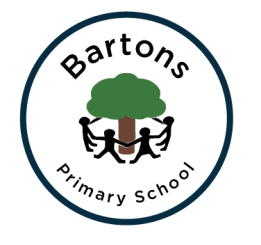       Bartons Primary School Learning Values and SkillsSeptember 2016Autumn Term Learning Values and SkillsLinked with Working with Others SkillsSpring Term Learning Values and SkillsLinked with Working with Others SkillsSummer Term Learning Values and SkillsLinked with Working with Others SkillsBartons Primary School ValuesBartons Primary School ValuesBartons Primary School ValuesBartons Primary School ValuesBartons Primary School ValuesBartons Primary School ValuesIndependenceAutumn H/T 1RespectAutumnH/T 2CommunicationSpringH/T 1HappinessSpringH/T 2ResponsibilitySummerH/T 1CreativitySummerH/T 2Bartons Primary School SkillsBartons Primary School SkillsBartons Primary School SkillsBartons Primary School SkillsBartons Primary School SkillsBartons Primary School SkillsBeing ConfidentEmpathySpeaking and ListeningSelf-EsteemPerseveringBeing ImaginativeSelf-MotivatedToleranceSharingPrideReflectingExperimentingOrganisedHonestyCollaboratingSelf-BeliefImprovingDiscoveringSelf-ControlFairnessPersuadingBuildingRelationshipsProblem SolvingTaking RisksSelf-DeterminationEqualityDiscussingEnjoymentManaging DistractionsQuestioningResilienceTeamEncouragingPositivityHaving AmbitionInspirationCo-operatingBe YourselfIndependenceAutumn H/T 1RespectAutumn H/T 2Being ConfidentSelf-MotivatedOrganisedSelf-ControlSelf-DeterminationResilienceEmpathyToleranceHonestyFairnessEqualityTeamWorking With Others Focus SkillsWorking With Others Focus SkillsEye ContactKnowing and Using NamesRandom GroupingsTaking Turns with ThingsIncluding OthersActive Listening – stopping and being ready to listenRespectRecognising and Managing EmotionsTaking ResponsibilityEye ContactKnowing and Using NamesRandom GroupingsTaking Turns with ThingsIncluding OthersActive Listening – stopping and being ready to listenRespectRecognising and Managing EmotionsTaking ResponsibilityCommunicationSpring H/T 1HappinessSpring H/T 2Speaking and ListeningSharingCollaboratingPersuadingDiscussingEncouragingCo-operatingSelf-EsteemPrideSelf-BeliefBuilding RelationshipsEnjoymentPositivityWorking With Others Focus SkillsWorking With Others Focus SkillsPositive Body LanguageExplaining IdeasTaking Turns TalkingActive Listening – non-verbalActive Listening - rememberingActive Listening – asking relevant questionsActive Listening – summarisingActive Listening – seeking clarificationAware of AssumptionsPositive Body LanguageExplaining IdeasTaking Turns TalkingActive Listening – non-verbalActive Listening - rememberingActive Listening – asking relevant questionsActive Listening – summarisingActive Listening – seeking clarificationAware of AssumptionsResponsibilitySummer H/T 1CreativitySummer H/T 2PerseveringReflectingImprovingProblem SolvingManaging DistractionsHaving AmbitionBeing ImaginativeExperimentingDiscoveringTaking RisksQuestioningInspirationBe YourselfWorking With Others Focus SkillsWorking With Others Focus SkillsBuilding on IdeasDisagreeing PolitelyMaking Decisions TogetherGiving and Receiving FeedbackNegotiatingCompromisingHolding Each Other AccountableGroup RolesGetting the Job Done – Focusing On and Achieving Goals TogetherBuilding on IdeasDisagreeing PolitelyMaking Decisions TogetherGiving and Receiving FeedbackNegotiatingCompromisingHolding Each Other AccountableGroup RolesGetting the Job Done – Focusing On and Achieving Goals Together